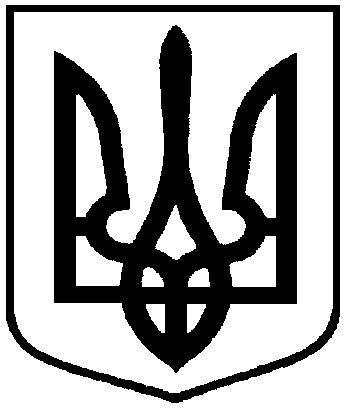 РОЗПОРЯДЖЕННЯМІСЬКОГО ГОЛОВИм. Суми З метою належної організації та проведення 6 вересня 2020 року з 12:00 до 14:00 історичної реконструкції бою за визволення м. Суми від фашистських загарбників на території Басівського парку, враховуючи звернення СОГО «Пошуковий загін «Повернення» від 17.08.2020 б/н, керуючись пунктом 20 частини 4 статті 42 Закону України «Про місцеве самоврядування в Україні»:Департаменту комунікацій та інформаційної політики (Кохан А.І.) забезпечити сприяння громадським організаціям у проведенні історичної реконструкції бою за визволення м. Суми від фашистських загарбників на території Басівського парку. КОРП «Дрібнооптовий» (Летуча Л.М.) забезпечити постачання продуктів харчування для польової кухні біля місця проведення історичної реконструкції бою за визволення м. Суми від фашистських загарбників на території Басівського парку.КП «Інфосервіс» (Дяговець О.В.) забезпечити проведення історичної реконструкції бою за визволення м. Суми від фашистських загарбників на території Басівського парку звукотехнічною апаратурою.КП «Зелене будівництво» (Лаврик В.В.) надати у користування для проведення історичної реконструкції бою за визволення м. Суми від фашистських загарбників на території Басівського парку вантажний автомобіль та забезпечити організатора дровами.КП «Міськводоканал» (Сагач А.Г.) забезпечити питною водою учасників реконструкції бою за визволення м. Суми від фашистських загарбників на території Басівського парку.КП ЕЗО «Міськсвітло» (Велитченко Е.В.) надати у користування дизельний генератор та забезпечити на місці проведення історичної реконструкції бою за визволення м. Суми від фашистських загарбників на території Басівського парку підключення звукотехнічної апаратури.КП «Спеціалізований комбінат» (Короткевич Є.Г.) надати сигнальні стрічки для огородження місця проведення історичної реконструкції бою за визволення м. Суми від фашистських загарбників на території Басівського парку.Департаменту інфраструктури міста (Журба О.І.) забезпечити наведення належного санітарного стану на місці проведення історичної реконструкції бою за визволення м. Суми від фашистських загарбників на території Басівського парку.Відділу охорони здоров’я (Чумаченко О.Ю.) забезпечити чергування медичних працівників біля місця проведення історичної реконструкції бою за визволення м. Суми від фашистських загарбників на території Басівського парку. Відділу з питань надзвичайних ситуацій та цивільного захисту населення (Петров А.Є.) звернутися до Управління ДСНС України у Сумській області щодо забезпечення чергування пожежної машини, здійснення пожежної безпеки та державного пожежного нагляду, запобігання виникненню інших надзвичайних ситуацій під час проведення історичної реконструкції бою за визволення м. Суми від фашистських загарбників на території Басівського парку. 11. Відділу з питань взаємодії з правоохоронними органами та оборонної роботи Сумської міської ради (Кононенко С.В.), Сумському відділу поліції        ГУНП в Сумській області (Кошелєв Є.В.), Управлінню патрульної поліції в Сумській області ДПП (Калюжний О.О.) у межах повноважень забезпечити публічну безпеку та порядок під час проведення історичної реконструкції бою за визволення м. Суми від фашистських загарбників на території Басівського парку.12. Контроль за виконанням даного розпорядження покласти на заступників міського голови згідно з розподілом обов’язків. Міський голова                                                                                 О.М. ЛисенкоКохан 700-561Розіслати: згідно зі спискомвід  31.08.2020  № 250-Р       Про сприяння у проведенні історичної реконструкції бою за визволення м. Суми від фашистських загарбників